Јазик – зборови со слично или исто значење и зборови со спротивно значење - вежби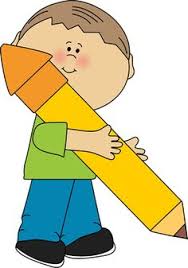 Поврзи ги зборовите како во примерот!Силен				ХрабарСакам				ЉубамСмел				ЈакДевојка			ТропавСлушнав			МомаЧукнав				ЧувВо заградите стави зборчиња што имаат исто или слично значење:По патот чекореше (_____________) едно момче.Ја облеков новата фанела (_______________).Дедото (______________) имаше долга, бела брада.Јованка е убава мома (________________).Моето живеалиште (___________) има 80 квадрати. Покрај секој збор, напиши друг збор со спротивно значење:среќа 	______________				брзо 	________________здрав	 ______________				топло	________________вредни______________				молчи	________________дебели ______________				вистина_______________болест	_______________				гол	_______________нежност______________				војна 	_______________љубов	________________				пријателство ___________________Поврзи ги изразите како што е во примерот!А потоа подвлечи го зборот со спротивно значење.Не плачи Тошо, ти си голем!			Камењата се топли.Ти си добро дете!					Тие се спори.Камењата се студени!				Јас сум лошо дете.Извалкан си од глава до петици!			Мојот автомобил е стар.Децата се многу брзи!				Целосно си извалкан!Мојата мајка е вредна!				Љубица е мрзелива!Билјана има нова кола.				Ќе плачам, не сум голем, јас сум мал.